Tullis Russell Security and Speciality Coating is part of the Tullis Russell Group with a manufacturing site at Bollington (UK). The Company produces designs and manufactures speciality coated substrates and related products for a variety of global marketsThe Company will provide products fit for their intended purpose that comply with agreed customers’ specifications and relevant regulations and is committed:To recognise quality issues as fundamental to the business strategy to be represented by the Managing Director at board level.To maintain appropriate quality management systems which effectively implement this Quality Policy. To publicise the Quality Policy and Quality Management System to employees, encouraging their participation in the Company’s continuous improvement programmes.To Review customer requirements, market demands and maintain awareness of competitors’ abilities in order that leadership is retained.Train and develop all employees to marry their current and future needs with those of the Company Strategy.To make suppliers aware of the Company’s Quality System requirements and closely involve them in meeting those requirements.To comply with legal and other requirements, co-operating fully with relevant statutory bodies and trade associations. In addition, the Company will endeavour to reduce, and where practically possible, prevent internal and external quality complaints.    To record, monitor and review the Company’s operations, set and review objectives and targets for continuous improvement.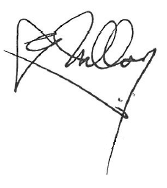 G. MilloyManaging Director